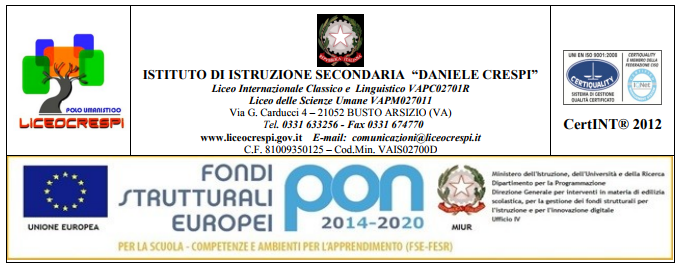 IfigeniaAgamemnon et suus frater Menelaus repeturi erant Helenam, Menelai uxorem, quae  a Paride Troiam avecta erat: eo facto cum ceteris regibus Graecis bellum Troianis paraturi erant. Sed tempestas propter Dianae iram eos in Aulide retinebat, quod Agamemnon cervam  ei sacram violaverat. Cum haruspices convocati essent, Calchas vates respondit eos scelus non aliter expiaturos esse nisi filiam suam Agamemnon immolavisset. Tunc  Achaei Ulixem miserunt ut eam adduceret: is falso promisit se eam Achilli in coniugium daturum esse. Hoc dolo virginem in Aulidem conduxit ut pater in ara eam immolaret. Sed Diana misericordiam puellae adhibuit et, cum caliginem eis abiecisset, cervam pro ea supposuit. Iphigeniam per nubes in terram Tauricam transportavit ibique templi sui eam sacerdotem fecit.Il leggendario cavallo di TroiaCum Graeci Troiam frustra obsiderent iam decimum annum (già da nove anni) neque urbis moenia expugnare potuissent, Ulixis fraudem adhibuerunt. Nam is equum ligneum ingentis magnitudinis aedificaverat et in litore posuerat. Callidus dux in cavo equi ventre ipse cum comitibus latuit, cum Graecorum classis ad insulam Tenedum navigabat, quasi ad patriam reverteret. Cum desertum litus Troiani vidissent, exsultaverunt et equum in urbem portare et in arce collocare statuerunt ut salutis suae monumentum perenne esset. Frustra Laocoon, Neptuni sacerdos, qui Graecorum fraudem timebat, cives suos monuit ne equum in moenia urbis inveherent et potius delerent. Troiani tamen Laocoontis verbis non paruerunt et equum in arce collocaverunt. Cum autem supervenisset nox et omnes in urbe quiescerent, Ulixes cum comitibus de ligneis equi compagibus erupit et, cum custodes arcis necavisset, ad moenia descendit ut Troiae urbis portas aperiret. Tunc Greci, cum ex insula, ubi latuerant, revertissent, in moenia irruperunt et totam urbem vastaverunt.L’ira: un sentimento universaleIra in pectoribus humanis magnas perturbationes movet. Livius Salinator, cum adversus Hasbrubalem bellum gesturus esset, a Fabio Maximo monitus est ne in aciem descenderet ante quam hostium vires animumque ducis cognovisset. Is autem, iiniustae damnationis memor, respondit se primam occasionem pugnae non omissurum esse ut quam celerrime aut gloriam ex hostibus victis aut ex civibus prostratis gaudium caperet.	Iracundiae stimuli non solum animum viri ardentis spiritus et bellicis operibus adsueti excitaverunt, sed etiam hominem mansuetissimum prudentiae moderationisque immemorem reddiderunt. C. Figulus enim, vir mitissimi animi, iuris civilis studio celeber, consulatus repulsae doloris accensus, cum postero comitiorum die multi eum consultori venissent, omnes dimisit, dicens, “me consulere scitis, me consulem facere nescistis”Il giudizio di ParideTradunt Iovem ad Thetidis ac Pelei nuptias omnes deos convocavisse, praeter Discordiam. Quae cum supervenisset nec admitteretur ad epulum, ab ianua super mensam aureum malum coniecit, in quo inscripserat:”formosissimae (superlativo relativo di formosus) dearum”.  Magna contentio inter Iunonem, Minervam et Venerem exarsit: nam unaquaeque (ciascuna) earum adfirmabat malum sibi contingere debēre. Tum Iuppiter, cum deas conciliare non potuisset, eas cum Mercurio in montem Idam misit ad pastorem, Paridem nomine, qui de earum pulchritudine iudicaret. Cui Iuno, si se formosissimam esse iudicavisset, promisit eum in omnibus terris regnaturum esse; Minerva, si inde victrix discessisset, sapientissimum (superlativo relativo di sapiens) inter mortales eum futurum esse; Venus autem Helenam, pulcherrimam (superlativo relativo di pulcher) omnium mulierum, se in coniugium ei daturam esse. Paris hoc donum prioribus anteposuit, Veneremque victricem esse  iudicavit.Le ultime parole famoseCaecilia, admodum nobilis matrona, Metelli uxor, nepotem, adultae aetatis virginem, sororis suae filiam, habebat. Cum olim nuptiale omen a diis petere vellet, more prisco, concubia nocte cum puella ad templum ivit. Cum autem ibi aliquamdiu persedisset nobilis mulier nec ulla vox propitia esset audita, puellǎ, fessǎ proprter longam moram, rogavit materteram ut sibi paulisper locum accommodaret. Tunc Caecilia urbane respondit:”Ego vero libenter tibi mea sede cedo!”. Verba eius, propter indulgentiam dicta, certum omen evaserunt. Nam Caecilia non multo post animam efflavit ac Metellus virginem puellam, uxoris nepotem, in matrimonium duxit.Plagi in gare poeticheAristofane, frequentatore della biblioteca di Alessandria, invitato a giudicare in una gara poetica,  scopre che tutti i partecipanti alla gara, tranne  uno, sono dei plagiari.	Alexandriae apud regem Ptolemaeum certamen poetarum, cui multi intererant, fiebat. Rex iudices sex ex civibus delegerat, qui suam sententiam de carminibus ferrent. Septimum iudicem delegerunt docti qui bibliothecam regebant. Huic iudici nomen erat Aristophanes, qui cum semper eruditior fieri vellet, summo studio libros antiquorum et clarorum poetarum in biblioteca perlegere solebat. Cum poetae in publicum prodissent et carmina sua quisque recitavisset, rex singulos iudices interrogavit quem putarent optimum. Sex iudices praemium destinaverunt ei poetae qui maxime multitudini, quae aderat, placuerat. Aristophanes, contra, optimum iudicare maluit (v. Malo) eum quem minime multitudo probaverat. Cum rex tam novi iudicii causam scire vellet, Aristophanes : « Unus – inquit – inter hos poetas carmina sua recitavit ; ceteri aliena recitaverunt, quae ego in voluminibus bibliothecae quotidie legere soleo. Hos ego non poetas, sed fures iudico ».RESA DI DUE CITTA’ DELLA GALLIACaesar, priusquam se hostes ex terrore ac fugā reciperent, in fine Suessionum, exercitum duxit et, magno itinere confecto, ad oppidum Noviodunum pervēnit. Celeriter vineis ad oppidum actis, aggere iacto, turribusque constitutis, Galli celeritate Romanorum permoti, legatos ad Caesarem de deditione mittunt. Caesar, obsidibus acceptis primis civitatis atque ipsius Galbae regis duobus filiis, armisque omnibus ex oppido traditis, in deditionem Suessiones accepit exercitusque in Bellovacos ducit. Qui cum se suaque omnia in oppidum Bratuspantium contulissent (verbo confero) atque ab eo oppido Caesar cum exercitu circiter milia passuum quinque abesset, omnes maiores natu ex oppido egressi (verbo egredior) manus ad Caesarem tendebant et voce significabant sese in eius fidem ac potestatem venire neque contra populum Romanum armis contendere.Un ricco ignorante e il filosofo AristippoCon una mordace battuta Aristippo condanna l’avarizia di un padre molto ricco, che preferisce lasciare ignorante il figlio piuttosto che pagare l’alto compenso richiesto dal filosofo per la sua istruzione.	Olim ad Aristippum, clarissimum philosophum, venit homo ditissimus (superlativo assoluto di dives) rogaturus ut filius erudiretur. Philosophus, quia in maxima egestate erat, molestum atque incommodum munus non recusavit, sed pro mercede plurimos nummos postulavit. 	Pretium vero exterruit divitem patrem qui, cum avarus indoctiorque homo esset, putavit mercedem petitam nimiam esse. Itaque, indignationem aegre dissimulans, exclamavit:  «Si ita est, filium minus doctum sed certe locupletiorem apud me retinebo» ; postea addidit  se  minore impensa mancipium empturum esse. Stultissimo homini statim Aristippus respondit : «At tu recte facis: eme mancipium, atque ita habebis duo!».AchilleAchilles, dux Mirmidonum et fortissimus  (superlativo relativo di fortis) omnium Graecorum, filius erat Pelei, Thessaliae regis et Nereidis Thetidis. Magistrum habuit Chironem  centaurum quo nemo tum sapientior erat: hic eum nobilissimas artes docuit et bellicas virtutes. Cum admodum iuvenis esset ei licuit, ex deorum voluntate, fatalem vitae cursum sibi eligere: potiorem habuit vitam brevissimam, sed gloriosam quam longam vitam, sed ingloriam. Itaque bello Troiano maximam gloriam sibi paravit: nemo in pugna melior erat, nemo audacior; plurimas urbes expugnavit et plures hostes fugavit quam ceteri Graecorum duces: postremo Hectorem ipsum, longe praestantissimum (superlativo relativo di praestans) Troianorum ducem, superavit atque interfecit. Posterius tamen ludibrium fortunae valentissimum maximeque strenuum iuvenem intercepit: eum enim interemit Paris, qui maxime inter Troianos molliter et delicate vitam degebat.	Filippo, re dei MacedoniPhilippus, Aminthae filius, maior quam superiores Macedonum reges fuit, quia paucis annis regnum firmissimum et potentissimum constituit. Obses fuit adulescentulus Thebis in domo Epaminondae, omnium maxime strenui ducis aetatis suae, ibique rem militarem didicit. Admodum iuvenis patri successit. Regni initia difficillima (superlativo di difficilis) fuerunt propter acerrima (superlativo di acer)  adversariorum odia et hostium insidias. Philippus tamen, vel in rebus adversis, omnem diligentiam adhibuit et maxima pericula sive virtute, sive potius calliditate superavit. Perfidiam enim et fraudem maxime idoneas duxit ad regni incrementum. Graecorum simultates aluit, quoniam, ut mos illorum erat, magis de principatu quam de communi salute certabant. Sic brevissimo tempore totam Graeciam in potestatem suam redegit.Profilo di Giulio CesareCaio Iulio Caesari, nobilissimo (superlativo relativo di nobilis)  omnium Romanorum, preacutum (superlativo di acutus) ingenium magnaque rerum militarium peritia fuerunt, adeo ut omnes aequales superaret. Admodum iuvenis tam studiosus Latinarum quam Graecarum litterarum erat, sed armorum gloria summo studio optavit. Ideo clarissimus scriptor atque maxime strenuus imperator fuit. Praetor etiam in Hispania fuit atque asperrimo (superlativo assoluto di asper)  bello Lusitanos, fortissimos (superlativo relativo) ex omnibus Hispaniae incolis, debellavit. Postea plurimis ac difficillimis proeliis Galliae tribus populosque subegit ac Romani imperii fines contra barbarorum incursus munivit. Cum Crasso Pompeioque foedus fecerat, sed post Crassi mortem contra Pompeium pugnavit aemulumque in acie apud Pharsalum superavit. Pharsalo Alexandriam navigavit atque celerrimo (superlativo di celer) itinere per Aegyptum in Hispaniam, ubi plurimi hostes erant, properavit.La congiura di CatilinaM. Tullio Cicerone  C.Antonio consulibus facta est Romae coniuratio. Praeerat L.Sergius Catilina, iuvenis nobilis generis, sed perditis moribus, qui constituerat consules aliosque magistratus interficere, urbem incendio delere, rerum potiri (impadronirsi del potere). Adlexerat blanditiis iuvenes imperitos sed cupidos divitiarum et voluptatum, praeterea omnium qui rerum novarum cupiditate flagrabant, promittens magna lucra magnosque quaestus. M. Cicero, gravitatem periculi considerans, motum sine mora repressit. Coniurati qui in urbe manserunt comprehensi et interfecti sunt. Sed Catilina, qui iam Roma effugerat, exercitu collecto, cum copiis M. Antonii conflixit. Apud Pistorium proligatus est et mortem strenue pugnans oppetivit.